Objective:-To pursue a career in the my field so as to support by associating with an organization that provides ample opportunities for career development, render professional services & where I can leverage my diverse work experience leadership skills toward the success of the organization & fulfill responsibility given to me in a true, best & to the utmost satisfaction of my superiors.Brief OverviewOutstanding ability to work on a diverse team independently.Adept in Banking Operations with focus on excellent Customer Service Experience and Service To Sales in determining company’s mission & strategic direction as conveyed through policies & corporate objectivesExtensive Research Skills, Company Contact Information Search,Database Management.Contact Discovery, Account Profiling, Maintenance Sales, Lead PreQualification, Lead generation, Contact Verification, Email Appends, Market Research.Strengths: Good Communication skillsA strong decision-makerOrganisational abilities and a team-mentorProblem solving and leadership SkillsAn Excellent analytical mindHighly inquisitive and keen to learn new things.3 years And 6 Months of Professional EXPERIENCECheers  Interactive,  India                -Research  Analyst	 	    -October 2013 to March 2015  ICICI Bank LTD,  India                      -Senior Officer Level 	 	      -June 2011 to August 2013POSITION Handled:-CHEERS INTERACTIVE, INDIAResearch Analyst (OCTOBER 2013- MARCH 2015)Searching for new and fresh Candidates for the clients through different sources like job portals, references, head hunting etc.Finding Company Details and Management, making Database for a team through Research, to generate new business for the company as an part of Business Development.Research and Short listing candidates from job portals and client database.Handling senior and junior level recruitments for the clients of varied industry.Coordinating with the existing clients for follow up’s and new manpower requirements.Explaining the entire job description and job specification to the candidates.Updating database of clients and candidates.Maintaining appropriate database.Conducting telephonic interviews.Conducting personal interviews with candidates.ICICI BANK LTD, INDIASENIOR OFFICER LEVEL (JUNE 2011- august 2013)Assisting and training on-floor New Joinies for Service and business closing.Handling customer grievances related to Credit cards, Debit cards and Savings account (Multi-skilled profile handling).Designing new processes (based on Customer feedback research and officer lookout) through project ‘Design for Service’.Testing and ensuring smooth functionality of core application during Migration/Up-gradation.Maintaining co-ordination between Businesses, Operation and Service Teams for smooth functioning of business and Liaising with compliance team to ensure customer data security.Documenting and processing changes in process and product functionality for effective process management.Conducting sessions on imparting changes in product process on regular basis with Unit Managers, Team Leaders and Trainers.Key involvement in bringing in New Products and design new processes by conducting market research initiatives.Conducting online assessments for officers and identifying training needs.Proactively initiating the new ideas related for the process modifications and sharing them with Tech Team, Business Team and Project Team to provide optimum FCR.Gathering market intelligence, tracking competitors’ activities and providing valuable input for better Business and Service strategies.EDUCATION QUALIFICATION:-Post Graduate Diploma (PGDHRM-DLP) in Human Resource Management from L.N. Welingkar Institute of Management  Development &  Research (Mumbai,India)Jul 2007- Feb2010 -Completed Bachelors In Banking  And Insurance from Mumbai UniversityKEY STRENGTHS:-Outstanding ability to communicate and work within a diverse team and independently.Good communication skills, strong decision making skills, organizational skills, and excellent analytical and problem solving skills.Sense of responsibility, highly inquisitive and eager to learn new thingsPersonal Details:-Date of Birth: 21st October, 1989Gender: FemaleMarital Status: MarriedHobbies: Listening to music, Dancing, and Drawing.Language Proficiency: English, Hindi, Tulu and MarathiFirst Name of Application CV No: 593946Whatsapp Mobile: +971504753686 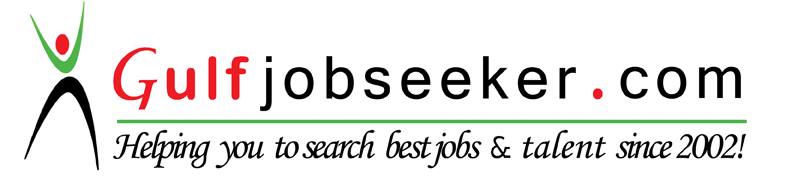 